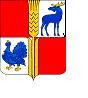   О внесении изменений в постановление Администрации муниципального района Исаклинскийот 26 марта 2013 года  № 248 «Об утверждении муниципальной целевой программы развития сельского хозяйства и регулированиярынков сельскохозяйственной продукции, сырья и продовольствия муниципального районаИсаклинский Самарской области на 2013 – 2021 годы». Во исполнение решения Собрания представителей муниципального района Исаклинский от 30 сентября 2019 года № 314 О внесении  изменений в решение Собрания представителей муниципального района Исаклинский от 24 декабря 2018 года  № 258 «О бюджете муниципального района Исаклинский на 2019 год и  на плановый период 2020 и 2021 годов», Администрация  муниципального района Исаклинский Самарской областиПОСТАНОВЛЯЕТ:1. Внести в постановление Администрации муниципального района Исаклинский  от 26 марта 2013 года № 248 «Об утверждении муниципальной целевой программы развития сельского хозяйства и регулирования рынков сельскохозяйственной продукции, сырья и продовольствия муниципального района Исаклинский Самарской области на 2013 – 2021 годы» следующие изменения:          	 1.1. В муниципальной Программе развития сельского хозяйства и регулирования рынков сельскохозяйственной продукции, сырья и продовольствия муниципального района Исаклинский Самарской области на 2013-2021 годы (далее Программа):		 1.1.1 В паспорте Программы:		раздел «Объемы и источники финансирования программных мероприятий» сумму «308,36» заменить суммой «308,46»;  Раздел 4 «Перечень программных мероприятий»:    в пункте 7 в графе «2019»    сумму «0» заменить суммой  «0,100»        сумму «3,891» заменить суммой  «3,991»          в пункте 7 в графе «Всего по программе»        сумму «20,987» заменить суммой  «21,087».      сумму «6,668» заменить суммой  «6,768».            1.1.3 Раздел 5 «Обоснование ресурсного обеспечения»:                   в абзаце первом:               сумму «308,36» заменить суммой «308,46»                  сумму «41,26» заменить суммой «41,36».                                  в абзаце втором:                сумму «0» заменить суммой «0,1».   2.Опубликовать настоящее постановление в районной газете «Исаклинские вести» и разместить на официальном сайте Администрации муниципального района.3.Настоящее постановление вступает в силу со дня его официального опубликования.             3. Контроль за исполнением настоящего постановления оставляю за собой. 	Глава муниципальногорайона Исаклинский                                                                       В.Д. Ятманкин